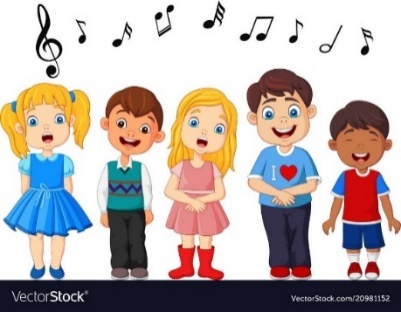 OTROŠKI PEVSKI ZBOROTROŠKI PEVSKI ZBORtorekčetrtekJAZ PA POJDEM (Kekec)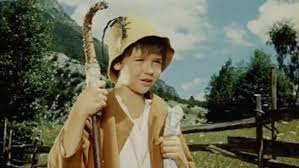 https://www.youtube.com/watch?v=67SitDFEQOM Kdo je pogumen in vesel kot Kekec? Heidi? Tudi. Ampak…Prav gotovo tudi TI!♫♬♬♪♥ Zapoj z njim! ♫♬♬♪♥Pošlji mi kakšno fotografijo, ko veselo prepevaš  na ema.golavsek.2020@gmail.comJAZ PA POJDEM (Kekec)https://www.youtube.com/watch?v=67SitDFEQOM Kdo je pogumen in vesel kot Kekec? Heidi? Tudi. Ampak…Prav gotovo tudi TI!♫♬♬♪♥ Zapoj z njim! ♫♬♬♪♥Pošlji mi kakšno fotografijo, ko veselo prepevaš  na ema.golavsek.2020@gmail.comtorekčetrtekPONAVLJAJ BESEDILOŽal se je risanka Heidi končala , ampak še vedno pa lahko prepevamo pesmico .NA PLANINI ZASNEŽENI, LJUBKA DEKLICA STANUJE – HEIDI.GORI, O KAKO V VIŠAVAH, DEDEK S KUŽKOM VEDNO JE OB NJEJ.Poiči na youtube kakšno od začetnih epizod in si oglej. https://www.youtube.com/watch?v=35TETPWDr-k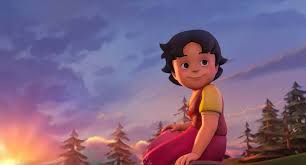       HEIDI, SONCE, KI SIJE!      HEIDI, VSE OSREČUJEŠ!      HEIDI, DOBRO SRCE IMAŠ!torekčetrtekPONAVLJAJ BESEDILOŽal se je risanka Heidi končala , ampak še vedno pa lahko prepevamo pesmico .NA PLANINI ZASNEŽENI, LJUBKA DEKLICA STANUJE – HEIDI.GORI, O KAKO V VIŠAVAH, DEDEK S KUŽKOM VEDNO JE OB NJEJ.Poiči na youtube kakšno od začetnih epizod in si oglej. https://www.youtube.com/watch?v=35TETPWDr-k      HEIDI, SONCE, KI SIJE!      HEIDI, VSE OSREČUJEŠ!      HEIDI, DOBRO SRCE IMAŠ!